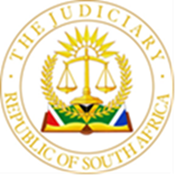 		 	           IN THE HIGH COURT OF SOUTH AFRICA			           (GAUTENG DIVISION PRETORIA)			           (SPECIAL INTERLOCUTORY ROLL)12 MARCH 2024BEFORE THE HONOURABLE MADAM JUSTICE HASSIM J JUDGE’S SECRETARY:Jmagoro@judiciary.org.za  Tel: 315-6791A RAMOROA			VS			RAF			5101/19A S UBISSE			VS			RAF			44726/20N P MBAMBO			VS			RAF			12896/21T H MANANA			VS			RAF			10377/21A MIRZA			VS			RAF			79084/18E C BABI			VS			RAF			3887/21ADV TROMP			VS			RAF			54636/20K G MOKWEBO		VS			RAF			6624/14C P MNCUBE			VS			RAF			24977/22MHM VAN HEERDEN		VS			RAF			61400/20L MOLONDOBOZI		VS			RAF			041101/22B LETSOALO			VS			RAF			19395/22S G MKHIZE			VS			RAF			60324/19MMM GREEF			VS			RAF			23982/21W NDUBANE			VS			RAF			82244/18K NTUKU			VS			RAF			46458/18B P THOBELA			VS			RAF			17990/16I NYALUNGU			VS			RAF			27696/15B P SHONGWE		VS			RAF			17904/14M M MANYAKO		VS			RAF			69470A/19ADV J V/D DER MERWE	VS			RAF			36766/17N G TSHABALALA		VS			RAF			18888/21S J MYENI			VS			RAF			4323/18A RAMOROA			VS			RAF			17700/19P M SIFUNDA			VS			RAF			51119/18J HOBBS			VS			RAF			30011/15L S MMOLE			VS			RAF			27253/19M S SEEMA			VS			RAF			9871/18L I MDAKANE			VS			RAF			16443/22J H VISSER			VS			RAF			52114/19E S NGCOBO			VS			RAF			45993/12G S MBEDZI			VS			RAF			12321/16C M BOTHIPE			VS			RAF			36273/11S H RAKOLLE			VS			RAF			38032/16A V/D MERWE		VS			RAF			39393/21S MWANDA			VS			RAF			69943/17T D LUKHELE			VS			RAF			39427/18		 	           IN THE HIGH COURT OF SOUTH AFRICA(GAUTENG DIVISION PRETORIA)			           (SPECIAL INTERLOCUTORY ROLL)12 MARCH 2024BEFORE THE HONOURABLE BAQWA J     	      	JUDGE’S SECRETARY: MRaseroka@judiciary.org.za		Tel: 315 -7453M L QUMBELO		VS			RAF			86423/18A W STRYDOM		VS			RAF			2705/22A NGOMA			VS			RAF			32519/22JPP JENSEN			VS			RAF			50211/19G T MASISI			VS			RAF			61510/21M C XIMBA			VS			RAF			21177/21J T MPHALA			VS			RAF			61257/20E ALBERTS			VS			RAF			40419/20D G THEBE			VS			RAF			48180/21T MAILULA			VS			RAF			1272/22M MATLONG			VS			RAF			26188/19B K BAHUPONG		VS			RAF			26167/19R V MATSIETSA		VS			RAF			67696/19A E LAI				VS			RAF			1111/19S I MASEKO			VS			RAF			39387/19N A FISHA			VS			RAF			73036/16E MPOFU			VS			RAF			71775/13N DU PLOOY			VS			RAF			43524/18T R NDAMASE			VS			RAF			1985/15P A NELL			VS			RAF			87334/19J MAJONI			VS			RAF			58877/19P F SEOMANE			VS			RAF			24594/18S MOHAPI			VS			RAF			15329/21T P MUAMBA			VS			RAF			24109/20S M SIHLANGOLELA		VS			RAF			61382/16M W KGWETE			VS			RAF			80704/17K P NKOTSOE			VS			RAF			14842/17S P NDLELA			VS			RAF			1849/22B E MASANGO		VS			RAF			64615/19M MUKOVHE			VS			RAF			24155/18R MARUTA			VS			RAF			50643/20B E MULLER			VS			RAF			14459/21B NTULI			VS			RAF			10993/17M T TSILO			VS			RAF			12013/13W E EMERGENCY RESPONSE  VS			RAF			16374/22ADV FHH KEHRHANH		VS			RAF			22059/18